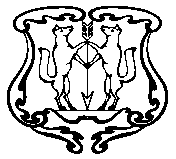 АДМИНИСТРАЦИЯ ГОРОДА ЕНИСЕЙСКАКрасноярского краяПОСТАНОВЛЕНИЕ« 21»     10   2014 г.                    г. Енисейск                                      №   258 - пО внесении изменений в постановление администрации города Енисейска от 28.08.2014 года №218-п « Об утверждении требований к качеству услуг по погребению согласно гарантированному перечню, подлежащих возмещению за счет средств краевого бюджета».Руководствуясь Федеральным законом от 06.10.2003 № 131-ФЗ «Об общих принципах организации местного самоуправления в Российской Федерации»,  статьями 44.1 и  44.3  Устава города  Енисейска, ПОСТАНОВЛЯЮ: 1.В  постановление администрации города Енисейска от 28.08.2014 №218-п «Об утверждении требований к качеству услуг по погребению согласно гарантированному перечню, подлежащих возмещению за счет средств краевого бюджета» внести следующие изменения:1.1.изложить пункт 1 в следующей редакции:«1.Согласовать с 01.10.2014 года стоимость услуг, предоставляемых согласно гарантированному перечню услуг по погребению, подлежащих возмещению за счет средств краевого бюджета, в размере 5306,10 рублей согласно приложению №1»;1.2.Изложить пункт 3 в следующей редакции:«3.Настоящее постановление вступает в силу со дня его подписания и распространяет свое действие на правоотношения, возникшие с 01 октября 2014 года».2.Настоящее постановление вступает в силу с момента его подписания и подлежит опубликованию в газете «Енисейск-Плюс» или на официальном Интернет-сайте  города Енисейска www/eniseysk.com.        3. Контроль за выполнением настоящего Постановления оставляю за собой.Глава администрации города                                                                А.В. АвдеевШмик Дмитрий Александрович,Смолячкова Людмила Викторовна,(839195) 2-49-49